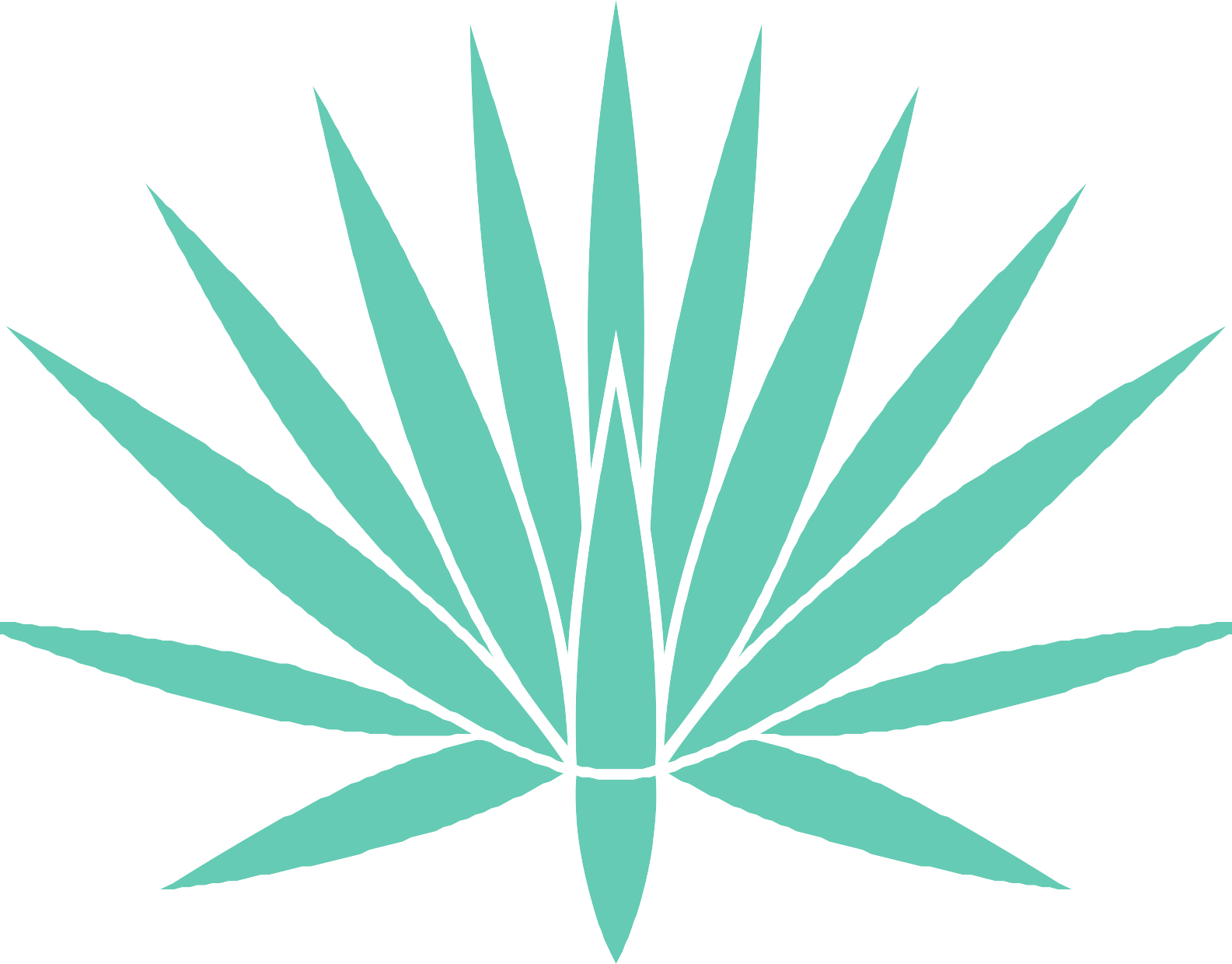 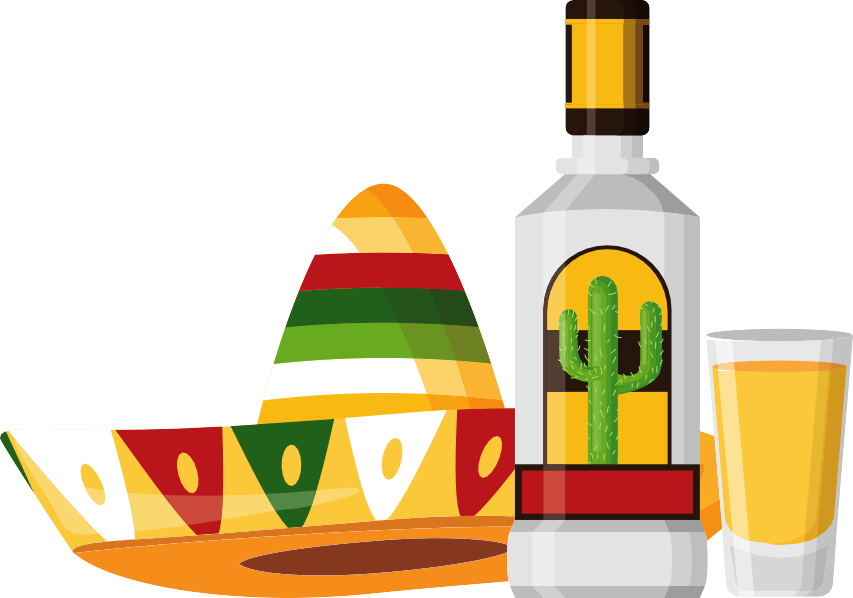 Viva Mexico Power5 de Mayo